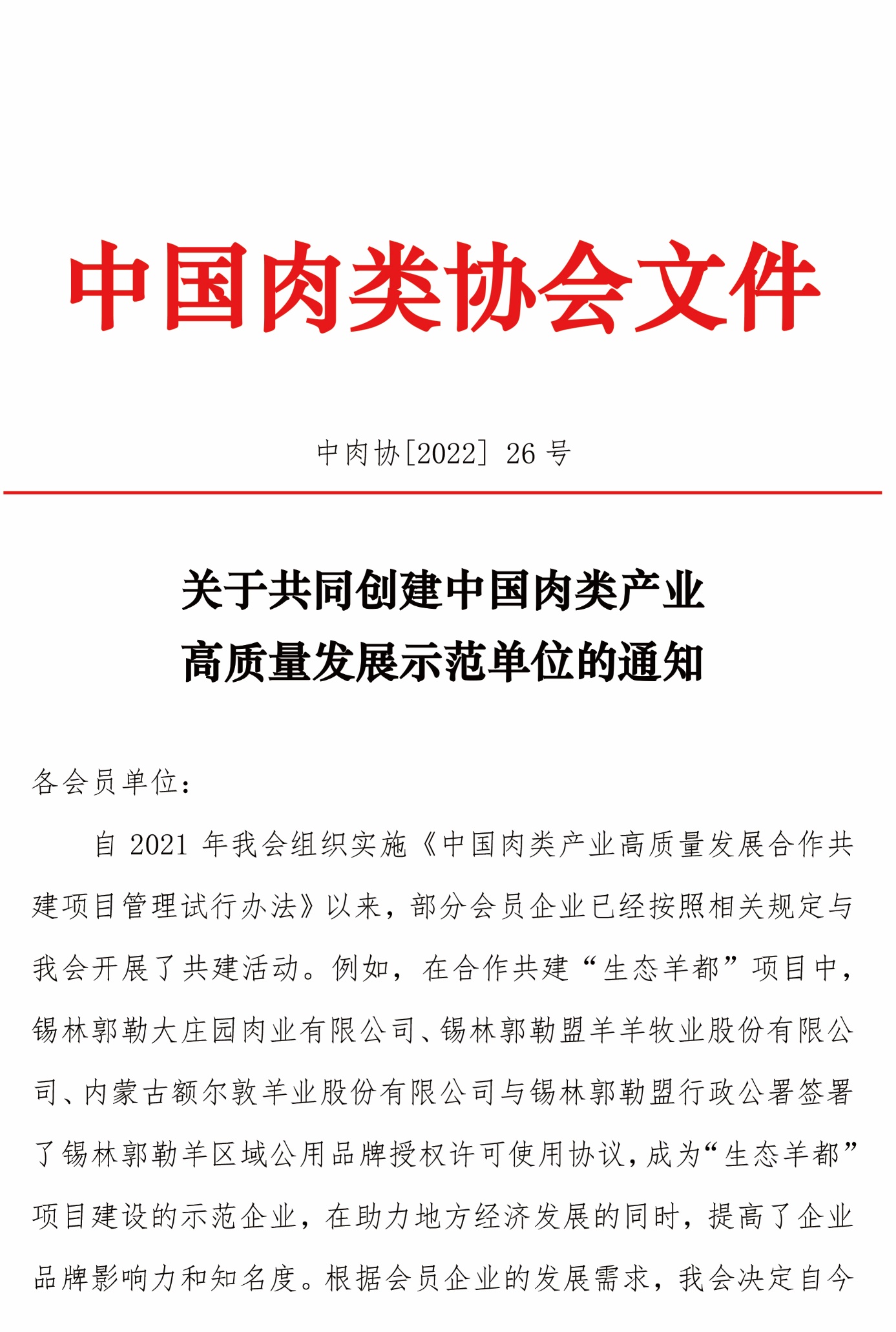 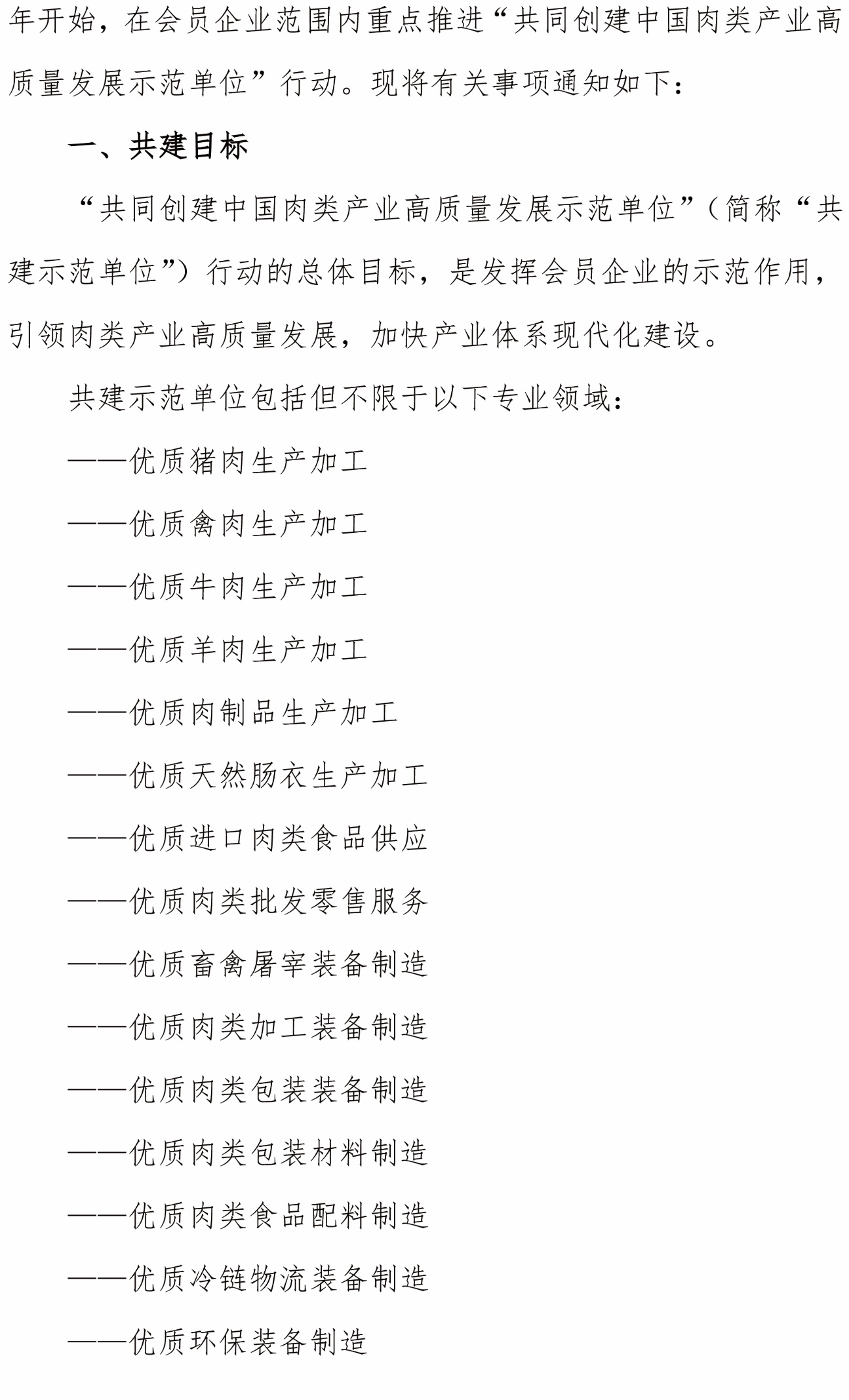 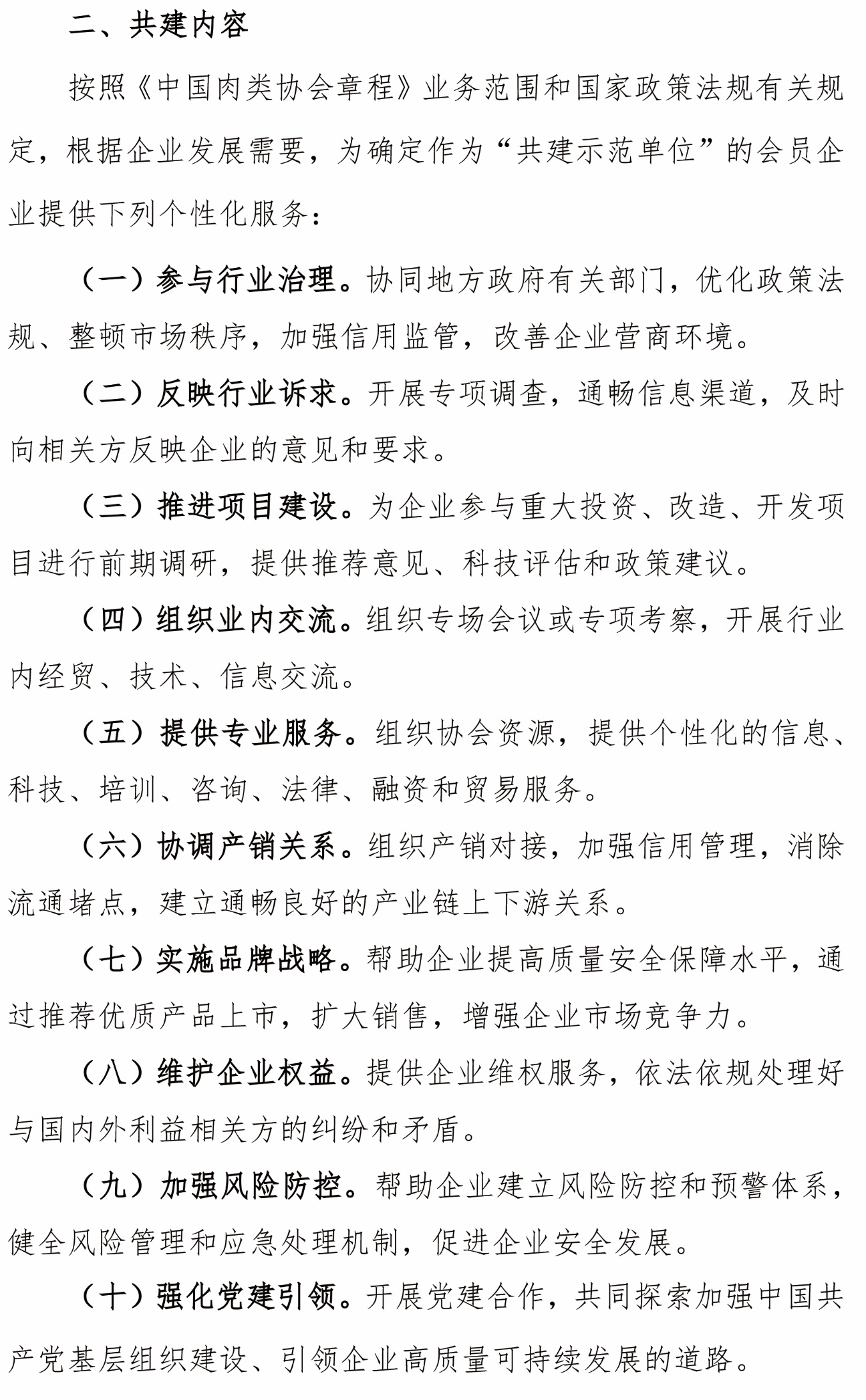 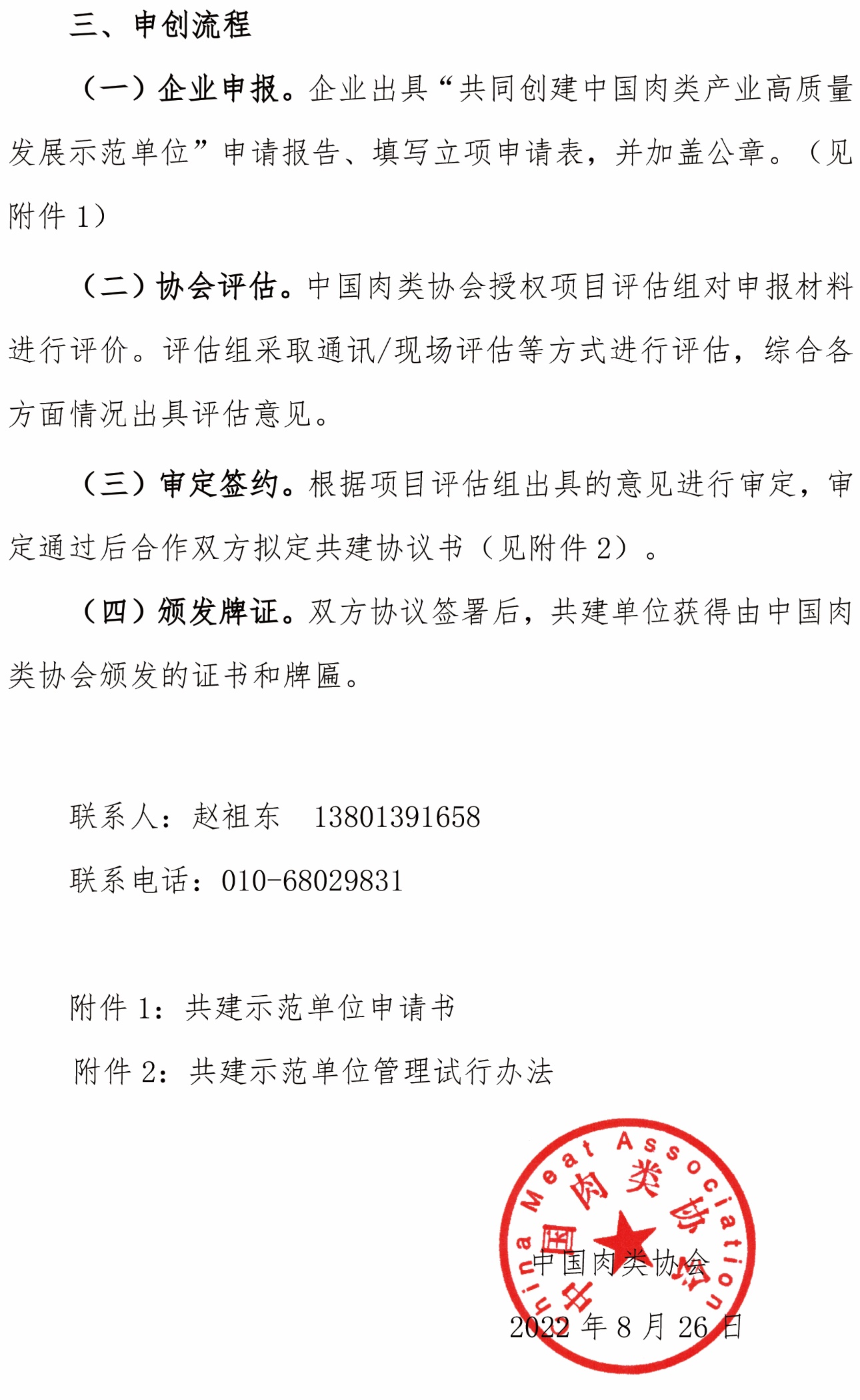 附件1：中国肉类产业高质量发展合作共建项目                          示范单位立项申请书×××××××××公司××××年××月申 请 书中国肉类协会：内容须包括：企业概况主营产品销售领域科研投入特点优势拟申请中国肉类产业高质量发展合作共建项目：XXX示范单位×××××××××公司××××年×月×日（盖章）                      企业基本情况表（必填）        （盖章）            企业人员构成调查表（必填）       （盖章）         企业通过认证及获奖情况调查表（必填） （盖章）注：表中所填内容须在有效期内，证书须提供复印件并加盖公章，可根据实际情况调整行数。              企业获得专利情况调查表（必填）  （盖章）注：表中所填内容须在有效期内，证书须提供复印件并加盖公章，可根据实际情况调整表格行数。生猪养殖屠宰加工情况调查表说明：1.“企业自营屠宰”―指企业购销范围内的屠宰数量；      2.“为社会代宰”―指不在企业购销范围内，为社会代宰的数量。      3. 说明： 企业代销、经销产品不计入本表。肉牛养殖屠宰加工情况调查表说明：1.“自宰”―指企业购销范围内的屠宰数量；      2.“代宰”―指不在企业购销范围内，为社会代宰的数量。      3.  企业代销、经销产品不计入本表。肉羊养殖屠宰加工情况调查表说明：1.“自宰”―指企业购销范围内的屠宰数量；      2.“代宰”―指不在企业购销范围内，为社会代宰的数量。      3.  企业代销、经销产品不计入本表。禽养殖屠宰加工情况调查表说明：1.“自宰”―指企业购销范围内的屠宰数量；      2.“代宰”―指不在企业购销范围内，为社会代宰的数量。      3.  企业代销、经销产品不计入本表。肉类屠宰、加工、包装、制冷及辅助机械制造企业生产情况调查表说明：1.“加工设备”主要指：斩拌机、灌肠机、打卡机、绞肉机、滚揉机、乳化机、盐水注射机、烟熏炉、油炸机、切片机等。肉类食品配料企业生产情况调查表肉类食品包装材料生产企业调查表进/出口贸易企业情况调查表附件2：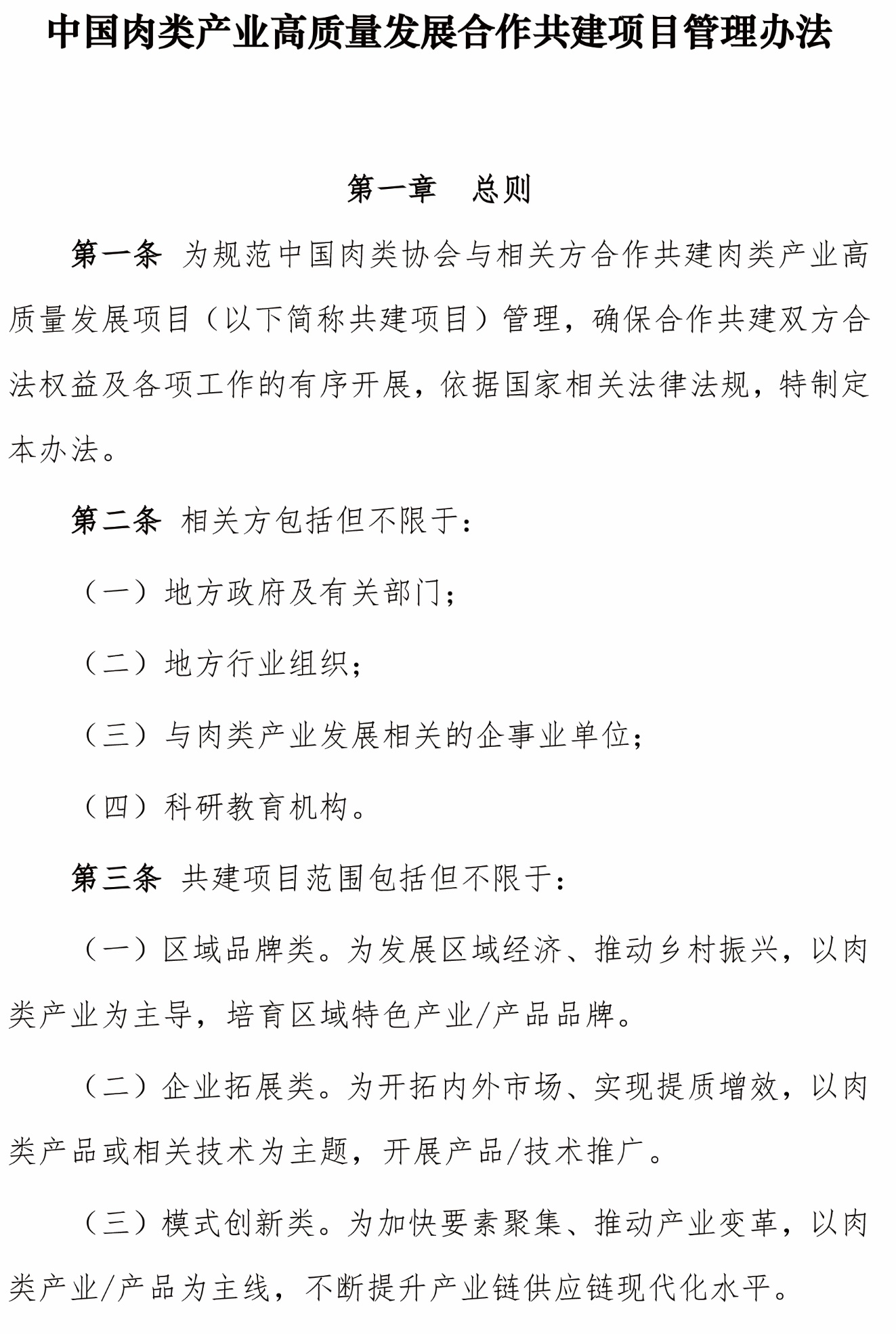 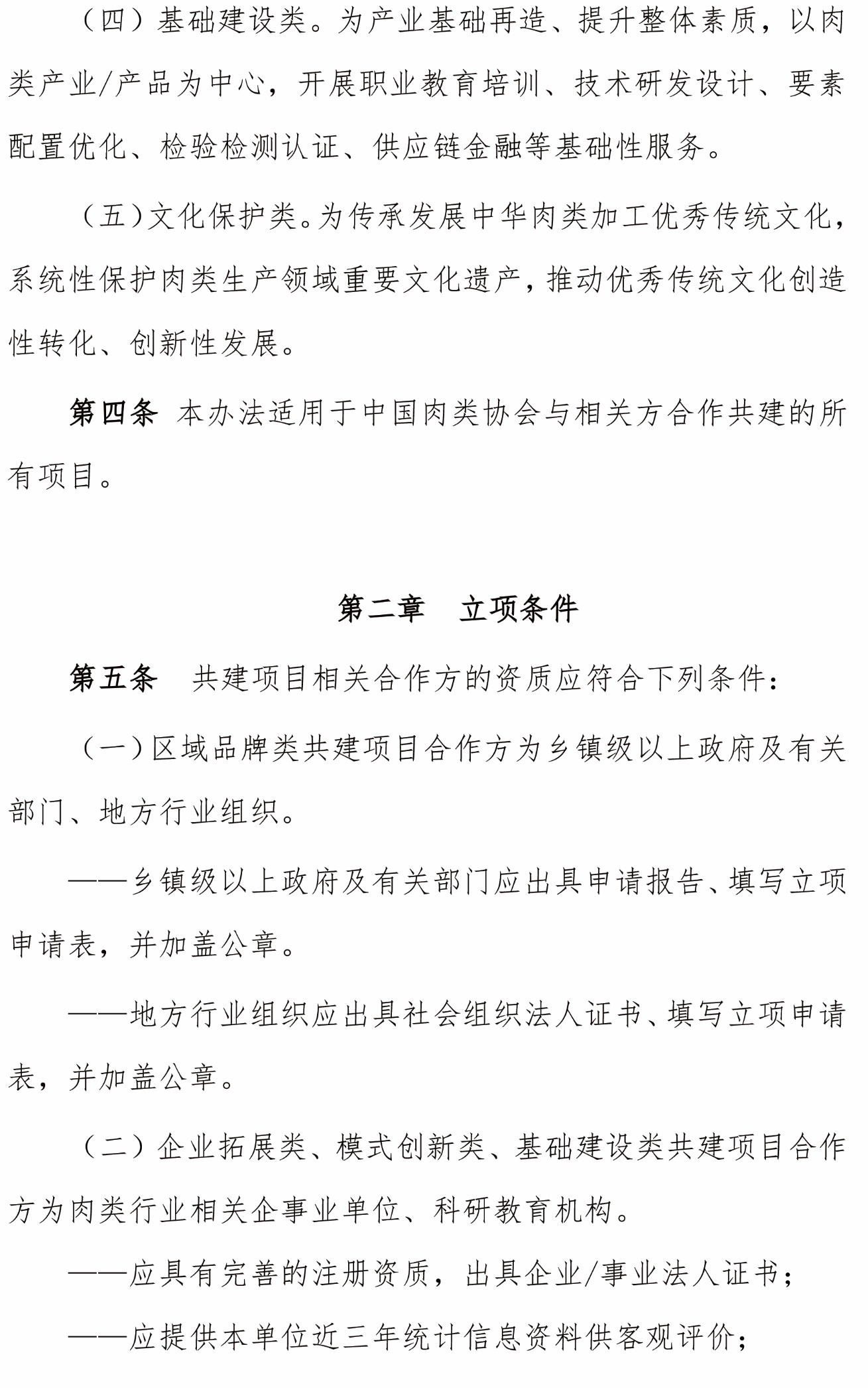 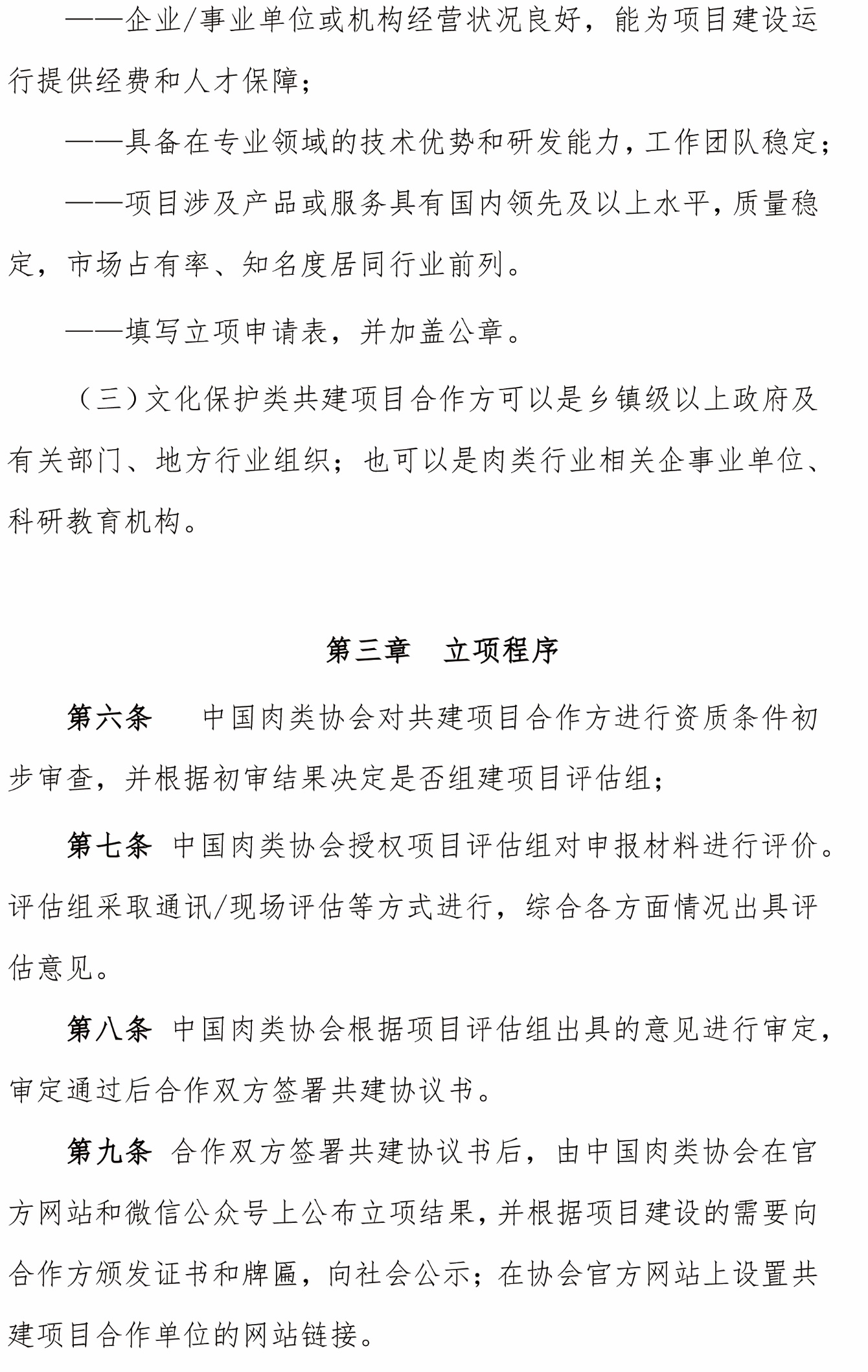 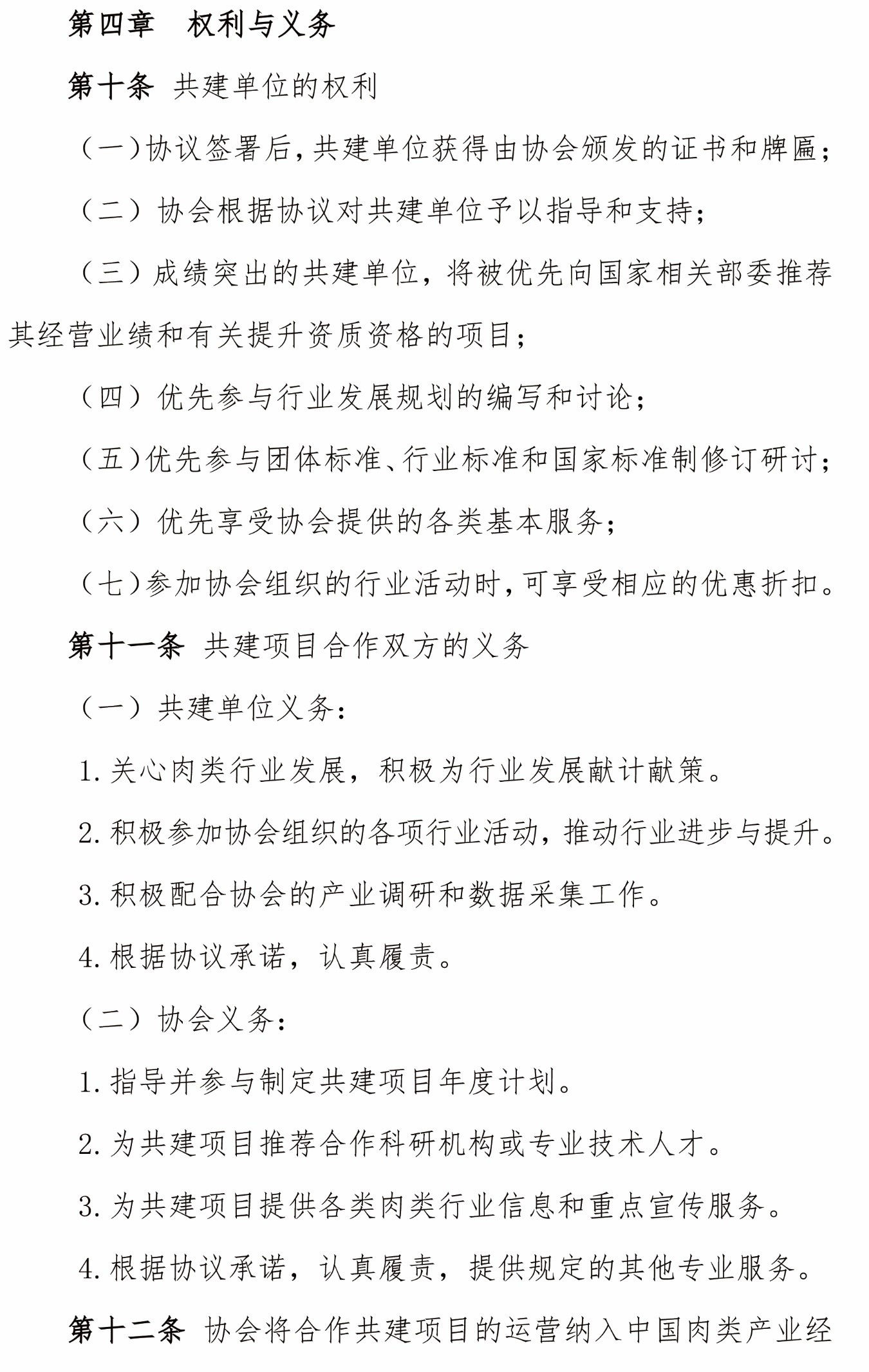 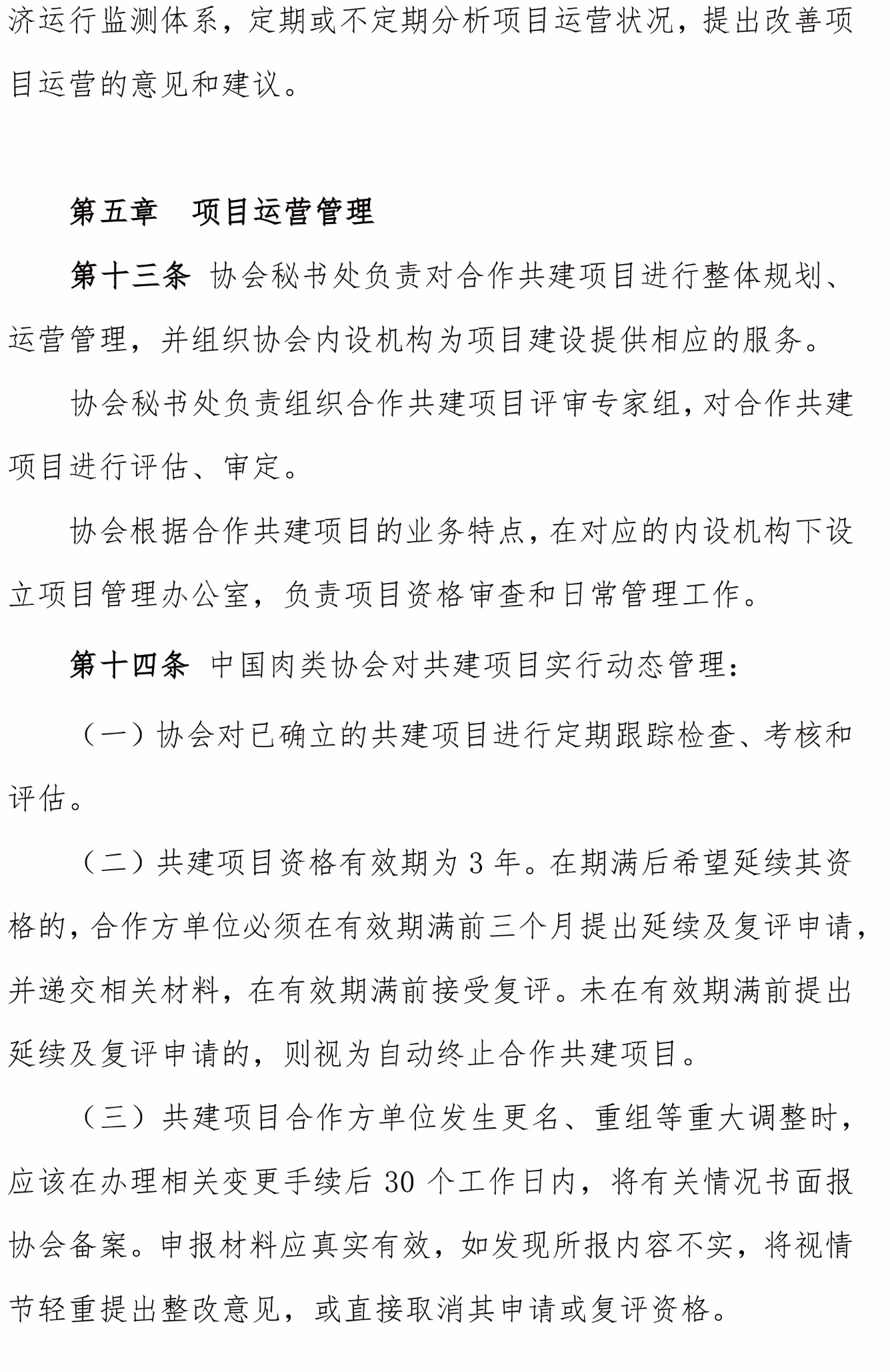 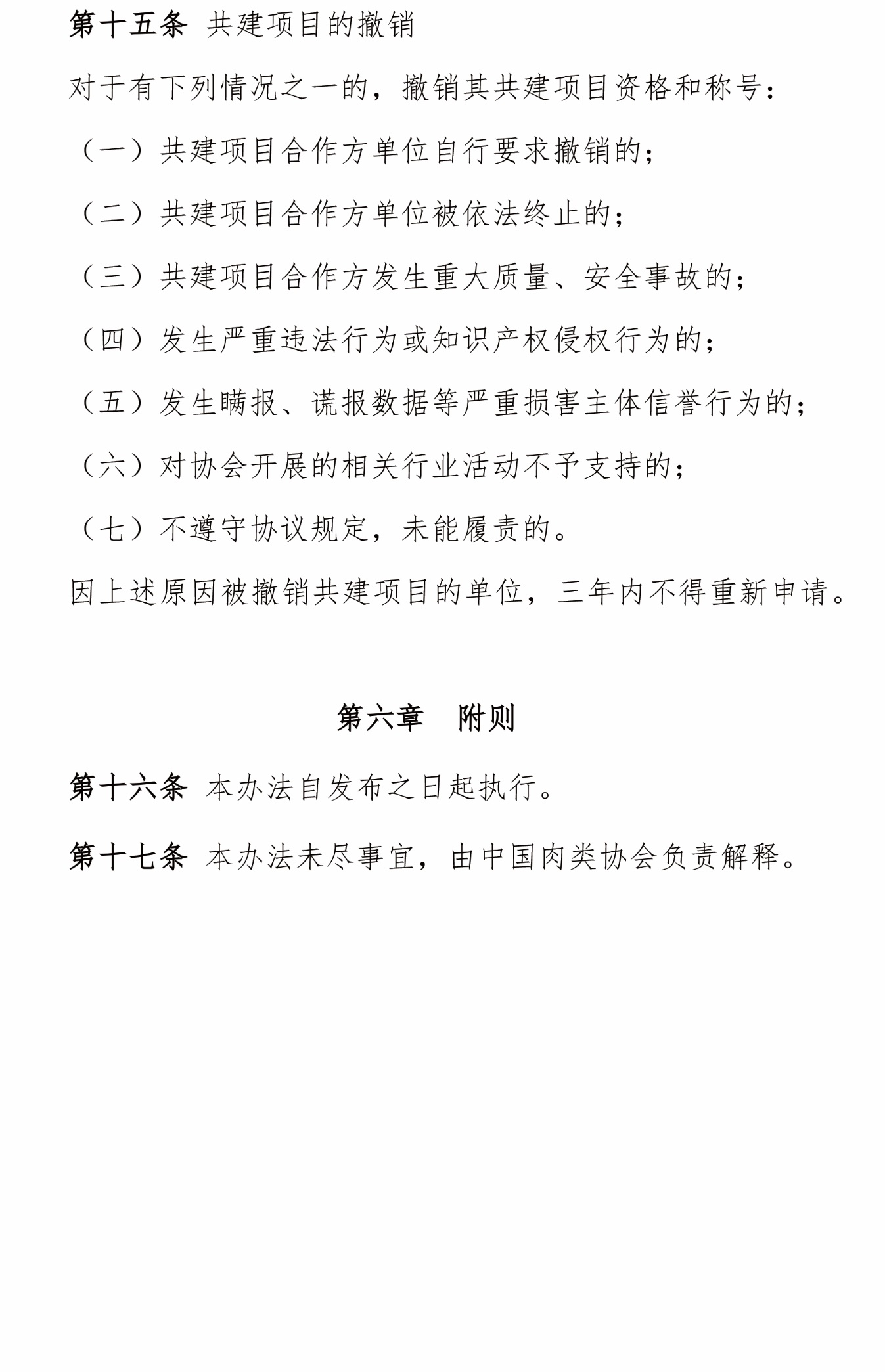 单位名称成立时间企业地址法定代表人社会信用代码社会信用代码联系人座机座机手机手机手机登记注册类型内资（国有、集体、股份合作、国有联营、集体联营、国有独资公司、有限责任公司、股份有限公司、私营独资、其它）港澳台商投资（与港澳台商合资经营、与港澳台商合作经营、港澳台商独资、港澳台商投资股份有限公司）外商投资（中外合资经营、中外合作经营、外资企业、外商投资股份有限公司）内资（国有、集体、股份合作、国有联营、集体联营、国有独资公司、有限责任公司、股份有限公司、私营独资、其它）港澳台商投资（与港澳台商合资经营、与港澳台商合作经营、港澳台商独资、港澳台商投资股份有限公司）外商投资（中外合资经营、中外合作经营、外资企业、外商投资股份有限公司）内资（国有、集体、股份合作、国有联营、集体联营、国有独资公司、有限责任公司、股份有限公司、私营独资、其它）港澳台商投资（与港澳台商合资经营、与港澳台商合作经营、港澳台商独资、港澳台商投资股份有限公司）外商投资（中外合资经营、中外合作经营、外资企业、外商投资股份有限公司）内资（国有、集体、股份合作、国有联营、集体联营、国有独资公司、有限责任公司、股份有限公司、私营独资、其它）港澳台商投资（与港澳台商合资经营、与港澳台商合作经营、港澳台商独资、港澳台商投资股份有限公司）外商投资（中外合资经营、中外合作经营、外资企业、外商投资股份有限公司）内资（国有、集体、股份合作、国有联营、集体联营、国有独资公司、有限责任公司、股份有限公司、私营独资、其它）港澳台商投资（与港澳台商合资经营、与港澳台商合作经营、港澳台商独资、港澳台商投资股份有限公司）外商投资（中外合资经营、中外合作经营、外资企业、外商投资股份有限公司）内资（国有、集体、股份合作、国有联营、集体联营、国有独资公司、有限责任公司、股份有限公司、私营独资、其它）港澳台商投资（与港澳台商合资经营、与港澳台商合作经营、港澳台商独资、港澳台商投资股份有限公司）外商投资（中外合资经营、中外合作经营、外资企业、外商投资股份有限公司）内资（国有、集体、股份合作、国有联营、集体联营、国有独资公司、有限责任公司、股份有限公司、私营独资、其它）港澳台商投资（与港澳台商合资经营、与港澳台商合作经营、港澳台商独资、港澳台商投资股份有限公司）外商投资（中外合资经营、中外合作经营、外资企业、外商投资股份有限公司）内资（国有、集体、股份合作、国有联营、集体联营、国有独资公司、有限责任公司、股份有限公司、私营独资、其它）港澳台商投资（与港澳台商合资经营、与港澳台商合作经营、港澳台商独资、港澳台商投资股份有限公司）外商投资（中外合资经营、中外合作经营、外资企业、外商投资股份有限公司）内资（国有、集体、股份合作、国有联营、集体联营、国有独资公司、有限责任公司、股份有限公司、私营独资、其它）港澳台商投资（与港澳台商合资经营、与港澳台商合作经营、港澳台商独资、港澳台商投资股份有限公司）外商投资（中外合资经营、中外合作经营、外资企业、外商投资股份有限公司）内资（国有、集体、股份合作、国有联营、集体联营、国有独资公司、有限责任公司、股份有限公司、私营独资、其它）港澳台商投资（与港澳台商合资经营、与港澳台商合作经营、港澳台商独资、港澳台商投资股份有限公司）外商投资（中外合资经营、中外合作经营、外资企业、外商投资股份有限公司）控股情况国有控股  集体控股 私人控股  港澳台商控股  外商控股国有控股  集体控股 私人控股  港澳台商控股  外商控股国有控股  集体控股 私人控股  港澳台商控股  外商控股国有控股  集体控股 私人控股  港澳台商控股  外商控股国有控股  集体控股 私人控股  港澳台商控股  外商控股国有控股  集体控股 私人控股  港澳台商控股  外商控股国有控股  集体控股 私人控股  港澳台商控股  外商控股国有控股  集体控股 私人控股  港澳台商控股  外商控股国有控股  集体控股 私人控股  港澳台商控股  外商控股国有控股  集体控股 私人控股  港澳台商控股  外商控股企业主营类别猪肉屠宰加工  禽肉屠宰加工 牛肉屠宰加工  羊肉屠宰加工屠宰装备制造  肉类加工装备制造  肉类包装装备制造（包装材料）肉类冷链装备制造  肉类食品配料生产加工 肉类进口供应销售肉类环保与无害化处理装备制造肉类生产环境基建设备材料制造肉类清洗消毒产品制造                             猪肉屠宰加工  禽肉屠宰加工 牛肉屠宰加工  羊肉屠宰加工屠宰装备制造  肉类加工装备制造  肉类包装装备制造（包装材料）肉类冷链装备制造  肉类食品配料生产加工 肉类进口供应销售肉类环保与无害化处理装备制造肉类生产环境基建设备材料制造肉类清洗消毒产品制造                             猪肉屠宰加工  禽肉屠宰加工 牛肉屠宰加工  羊肉屠宰加工屠宰装备制造  肉类加工装备制造  肉类包装装备制造（包装材料）肉类冷链装备制造  肉类食品配料生产加工 肉类进口供应销售肉类环保与无害化处理装备制造肉类生产环境基建设备材料制造肉类清洗消毒产品制造                             猪肉屠宰加工  禽肉屠宰加工 牛肉屠宰加工  羊肉屠宰加工屠宰装备制造  肉类加工装备制造  肉类包装装备制造（包装材料）肉类冷链装备制造  肉类食品配料生产加工 肉类进口供应销售肉类环保与无害化处理装备制造肉类生产环境基建设备材料制造肉类清洗消毒产品制造                             猪肉屠宰加工  禽肉屠宰加工 牛肉屠宰加工  羊肉屠宰加工屠宰装备制造  肉类加工装备制造  肉类包装装备制造（包装材料）肉类冷链装备制造  肉类食品配料生产加工 肉类进口供应销售肉类环保与无害化处理装备制造肉类生产环境基建设备材料制造肉类清洗消毒产品制造                             猪肉屠宰加工  禽肉屠宰加工 牛肉屠宰加工  羊肉屠宰加工屠宰装备制造  肉类加工装备制造  肉类包装装备制造（包装材料）肉类冷链装备制造  肉类食品配料生产加工 肉类进口供应销售肉类环保与无害化处理装备制造肉类生产环境基建设备材料制造肉类清洗消毒产品制造                             猪肉屠宰加工  禽肉屠宰加工 牛肉屠宰加工  羊肉屠宰加工屠宰装备制造  肉类加工装备制造  肉类包装装备制造（包装材料）肉类冷链装备制造  肉类食品配料生产加工 肉类进口供应销售肉类环保与无害化处理装备制造肉类生产环境基建设备材料制造肉类清洗消毒产品制造                             猪肉屠宰加工  禽肉屠宰加工 牛肉屠宰加工  羊肉屠宰加工屠宰装备制造  肉类加工装备制造  肉类包装装备制造（包装材料）肉类冷链装备制造  肉类食品配料生产加工 肉类进口供应销售肉类环保与无害化处理装备制造肉类生产环境基建设备材料制造肉类清洗消毒产品制造                             猪肉屠宰加工  禽肉屠宰加工 牛肉屠宰加工  羊肉屠宰加工屠宰装备制造  肉类加工装备制造  肉类包装装备制造（包装材料）肉类冷链装备制造  肉类食品配料生产加工 肉类进口供应销售肉类环保与无害化处理装备制造肉类生产环境基建设备材料制造肉类清洗消毒产品制造                             猪肉屠宰加工  禽肉屠宰加工 牛肉屠宰加工  羊肉屠宰加工屠宰装备制造  肉类加工装备制造  肉类包装装备制造（包装材料）肉类冷链装备制造  肉类食品配料生产加工 肉类进口供应销售肉类环保与无害化处理装备制造肉类生产环境基建设备材料制造肉类清洗消毒产品制造                             注册商标主营产品近三年企业主要经济指标近三年企业主要经济指标近三年企业主要经济指标近三年企业主要经济指标近三年企业主要经济指标近三年企业主要经济指标近三年企业主要经济指标近三年企业主要经济指标近三年企业主要经济指标近三年企业主要经济指标近三年企业主要经济指标指标名称指标名称单位单位2019年2019年2020年2020年2020年2021年2021年资产总额资产总额万元万元固定资产净值固定资产净值万元万元销售总额销售总额万元万元利税总额利税总额万元万元出口总额出口总额万元万元研发投入研发投入万元万元近三年有无重大产品质量及安全事故近三年有无重大产品质量及安全事故近三年有无重大产品质量及安全事故近三年有无重大产品质量及安全事故同时提交复印件（盖章）同时提交复印件（盖章）同时提交复印件（盖章）同时提交复印件（盖章）企业工商登记证明；2、企业产品商标注册证书企业工商登记证明；2、企业产品商标注册证书企业工商登记证明；2、企业产品商标注册证书企业工商登记证明；2、企业产品商标注册证书企业工商登记证明；2、企业产品商标注册证书企业工商登记证明；2、企业产品商标注册证书企业工商登记证明；2、企业产品商标注册证书单位名称职工总人数研发人员数人员构成按教育程度分类硕士及以上硕士及以上人员构成按教育程度分类人员构成按教育程度分类本科本科人员构成按教育程度分类专科(含初中)专科(含初中)人员构成按教育程度分类专科以下专科以下人员构成按职称分类高级高级人员构成按职称分类中级中级人员构成按职称分类初级初级人员构成按职称分类其他其他人员构成按专业构成分类生产人员生产人员人员构成按专业构成分类主营业务技术人员主营业务技术人员人员构成按专业构成分类辅助工序技术人员辅助工序技术人员人员构成按专业构成分类销售人员销售人员人员构成按专业构成分类管理人员管理人员人员构成按专业构成分类其他其他单位名称单位名称类别序号证书或奖项名称颁发单位颁发时间认证情况1认证情况2认证情况3认证情况4认证情况5认证情况6获奖情况1获奖情况2获奖情况3获奖情况4获奖情况5获奖情况6获奖情况7获奖情况8获奖情况9获奖情况10获奖情况11获奖情况12其他1其他2其他3其他4其他5单位名称单位名称单位名称发明专利发明专利发明专利发明专利发明专利发明专利发明专利发明名称发明人发明人专利号专利申请日专利权人12345678910实用新型专利实用新型专利实用新型专利实用新型专利实用新型专利实用新型专利实用新型专利实用新型名称发明人发明人专利号专利申请日专利权人12345678910单位名称近三年生猪养殖情况（单位：万头）近三年生猪养殖情况（单位：万头）近三年生猪养殖情况（单位：万头）近三年生猪养殖情况（单位：万头）年度2019年2020年2021年存栏量出栏量近三年生猪屠宰情况（单位：万头）近三年生猪屠宰情况（单位：万头）近三年生猪屠宰情况（单位：万头）近三年生猪屠宰情况（单位：万头）年度2019年2020年2021年自宰量代宰量近三年猪肉产量（单位：万吨）近三年猪肉产量（单位：万吨）近三年猪肉产量（单位：万吨）近三年猪肉产量（单位：万吨）年度2019年2020年2021年热鲜冷鲜冷冻近三年猪肉制品生产情况（单位：万吨）近三年猪肉制品生产情况（单位：万吨）近三年猪肉制品生产情况（单位：万吨）近三年猪肉制品生产情况（单位：万吨）年度2019年2020年2021年热加工熟肉制品发酵肉制品预制调理肉制品腌腊肉制品单位名称近三年肉牛养殖情况（单位：万头）近三年肉牛养殖情况（单位：万头）近三年肉牛养殖情况（单位：万头）近三年肉牛养殖情况（单位：万头）年度2019年2020年2021年存栏量出栏量近三年肉牛屠宰情况（单位：万头）近三年肉牛屠宰情况（单位：万头）近三年肉牛屠宰情况（单位：万头）近三年肉牛屠宰情况（单位：万头）年度2019年2020年2021年自宰量代宰量近三年牛肉产量（单位：万吨）近三年牛肉产量（单位：万吨）近三年牛肉产量（单位：万吨）近三年牛肉产量（单位：万吨）年度2019年2020年2021年热鲜冷鲜冷冻近三年牛肉制品生产情况（单位：万吨）近三年牛肉制品生产情况（单位：万吨）近三年牛肉制品生产情况（单位：万吨）近三年牛肉制品生产情况（单位：万吨）年度2019年2020年2021年热加工熟肉制品发酵肉制品预制调理肉制品腌腊肉制品单位名称近三年肉羊养殖情况（单位：万只）近三年肉羊养殖情况（单位：万只）近三年肉羊养殖情况（单位：万只）近三年肉羊养殖情况（单位：万只）年度2019年2020年2021年存栏量出栏量近三年肉羊屠宰情况（单位：万只）近三年肉羊屠宰情况（单位：万只）近三年肉羊屠宰情况（单位：万只）近三年肉羊屠宰情况（单位：万只）年度2019年2020年2021年自宰量代宰量近三年羊肉产量（单位：万吨）近三年羊肉产量（单位：万吨）近三年羊肉产量（单位：万吨）近三年羊肉产量（单位：万吨）年度2019年2020年2021年热鲜冷鲜冷冻近三年羊肉制品生产情况（单位：万吨）近三年羊肉制品生产情况（单位：万吨）近三年羊肉制品生产情况（单位：万吨）近三年羊肉制品生产情况（单位：万吨）年度2019年2020年2021年热加工熟肉制品发酵肉制品预制调理肉制品腌腊肉制品单位名称近三年禽养殖情况（单位：万羽）近三年禽养殖情况（单位：万羽）近三年禽养殖情况（单位：万羽）近三年禽养殖情况（单位：万羽）年度2019年2020年2021年存栏量出栏量近三年禽屠宰情况（单位：万羽）近三年禽屠宰情况（单位：万羽）近三年禽屠宰情况（单位：万羽）近三年禽屠宰情况（单位：万羽）年度2019年2020年2021年自宰量代宰量近三年禽肉产量（单位：万吨）近三年禽肉产量（单位：万吨）近三年禽肉产量（单位：万吨）近三年禽肉产量（单位：万吨）年度2019年2020年2021年热鲜冷鲜冷冻近三年禽肉制品生产情况（单位：万吨）近三年禽肉制品生产情况（单位：万吨）近三年禽肉制品生产情况（单位：万吨）近三年禽肉制品生产情况（单位：万吨）年度2019年2020年2021年热加工熟肉制品发酵肉制品预制调理肉制品腌腊肉制品单位名称单位名称单位名称           年度／项目产品类别           年度／项目产品类别           年度／项目产品类别2021年2021年2021年2021年           年度／项目产品类别           年度／项目产品类别           年度／项目产品类别总产量(台/套)总销额出口量(台/套)出口额屠宰分割加工设备猪猪万元万美元屠宰分割加工设备牛牛万元万美元屠宰分割加工设备羊羊万元万美元屠宰分割加工设备禽禽万元万美元连续式包装设备热成型包装机热成型包装机万元万美元连续式包装设备预制盒气调包装机预制盒气调包装机万元万美元连续式包装设备预制盒真空贴体包装机预制盒真空贴体包装机万元万美元连续式包装设备卧式/立式包装机卧式/立式包装机万元万美元连续式包装设备给袋式连续包装机给袋式连续包装机万元万美元非连续式包装设备预制盒气调包装机预制盒气调包装机万元万美元非连续式包装设备预制盒真空贴体包装机预制盒真空贴体包装机万元万美元非连续式包装设备腔室真空包装机腔室真空包装机万元万美元肉制品深加工设备肉制品深加工设备肉制品深加工设备万元万美元制冷机械设备制冷机械设备制冷机械设备万元万美元环保和节能设备环保和节能设备环保和节能设备万元万美元杀菌设备杀菌设备杀菌设备万元万美元辅助设备辅助设备辅助设备万元万美元其他设备（请注明）其他设备（请注明）万元万美元单位名称单位名称          年度／项目产品类别          年度／项目产品类别2021年2021年          年度／项目产品类别          年度／项目产品类别产量销售额添加剂类品质改良剂（复配）吨万元添加剂类乳化剂吨万元添加剂类防腐剂 抗氧化剂吨万元添加剂类着色剂吨万元添加剂类肉品用香精香料、增鲜类吨万元添加剂类增稠剂、稳定剂、凝固剂吨万元添加剂类加工助剂类吨万元添加剂类其他类吨万元 辅助保水配料（请标注产品名称） 辅助保水配料（请标注产品名称）吨万元香辛料及复合调味料类香辛料及复合调味料类吨万元动物基   调味品动物基   调味品吨万元植物基   调味品植物基   调味品吨万元销售额合计销售额合计销售额合计万元单位名称单位名称单位名称         年度/项目产品类别         年度/项目产品类别         年度/项目产品类别2021年包装材料2021年包装材料2021年包装材料2021年包装材料         年度/项目产品类别         年度/项目产品类别         年度/项目产品类别总产量总销额出口量出口额一、生鲜类包装材料一、生鲜类包装材料一、生鲜类包装材料冷鲜类冷鲜类普通PE类膜吨万元吨万美元冷鲜类冷鲜类真空热收缩膜吨万元吨万美元冷鲜类冷鲜类MAP气调膜吨万元吨万美元冷鲜类冷鲜类真空贴体膜吨万元吨万美元冷鲜类冷鲜类托盘类吨万元吨万美元冷鲜类冷鲜类其他材料吨万元吨万美元冷冻类冷冻类普通PE膜吨万元吨万美元冷冻类冷冻类真空热收缩膜吨万元吨万美元冷冻类冷冻类托盘类吨万元吨万美元冷冻类冷冻类其他形式吨万元吨万美元二、肉制品包装材料二、肉制品包装材料二、肉制品包装材料人造肠衣塑料肠衣塑料肠衣吨万元吨万美元人造肠衣蛋白肠衣蛋白肠衣吨万元吨万美元人造肠衣纤维素肠衣纤维素肠衣吨万元吨万美元塑料软包装真空袋真空袋吨万元吨万美元塑料软包装印刷复合袋印刷复合袋吨万元吨万美元塑料软包装热成型材料热成型材料吨万元吨万美元塑料软包装MAP气调材料MAP气调材料吨万元吨万美元塑料软包装真空贴体材料真空贴体材料吨万元吨万美元塑料软包装托盘类托盘类吨万元吨万美元其他(               )其他形式其他(               )其他形式其他(               )其他形式吨万元吨万美元备    注备    注备    注单位名称单位名称年度/项目产品类别年度/项目产品类别2021年 进口2021年 进口2021年 进口2021年 进口2021年出口 2021年出口 年度/项目产品类别年度/项目产品类别进口量进口额其中：其中：出口量出口额年度/项目产品类别年度/项目产品类别进口量进口额再加工量成品量出口量出口额猪猪 肉吨万元吨吨吨万美元猪副产品吨万元吨吨吨万美元牛牛 肉吨万元吨吨吨万美元牛副产品吨万元吨吨吨万美元羊羊 肉吨万元吨吨吨万美元羊副产品吨万元吨吨吨万美元禽禽 肉吨万元吨吨吨万美元禽蛋 品吨万元吨吨吨万美元禽副产品吨万元吨吨吨万美元调理食品调理食品吨万元吨吨吨万美元其他(请注明)其他(请注明)吨万元吨吨吨万美元